탭 이동탭 이동을 눌러 탭을 좌, 우로 이동할 수 있습니다.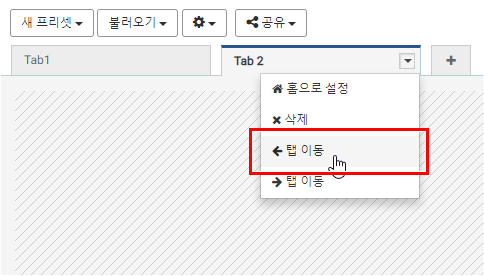 